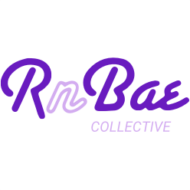 July 16, 2020Watch Here (1:35:18): https://www.rnbisnotdead.com/YouTube: https://www.youtube.com/watch?v=EPhwtYZAn08&feature=youtu.be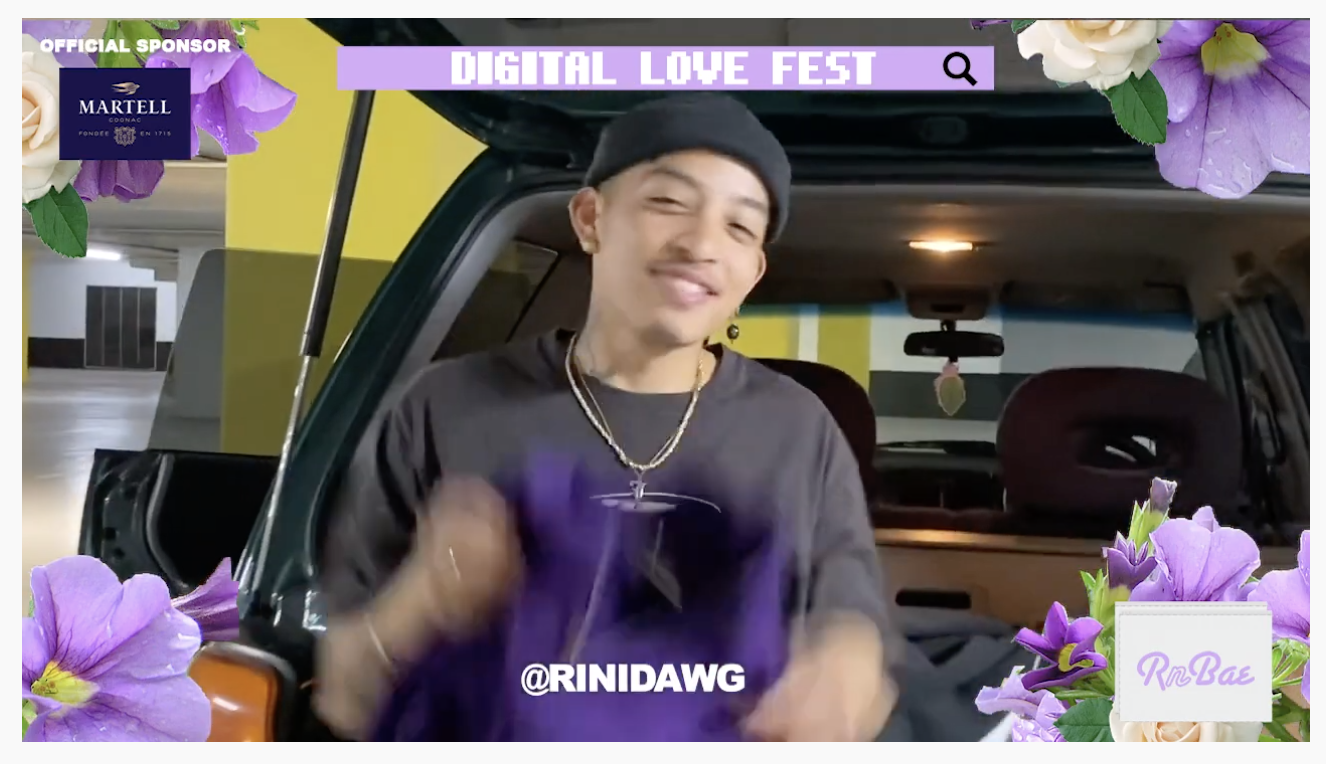 